INFORMATIVA E MODULO DI CONSENSO ALLA SOMMINISTRAZIONE 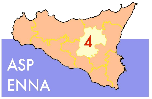 DEL TAMPONE RAPIDO RINOFARINGEI SU CARD ANTIGENICO COVID 19 I tamponi rapidi rinofaringei su card antigenici COVID 19 sono dei test per la rilevazione qualitativa degli antigeni specifici per SARS COV2 per COVID-19.Vengono effettuati su soggetti asintomatici o sintomatici, ma non sostituiscono il tampone con metodica di biologia molecolare in PCR di secondo livello.Questa tipologia di test è basata sulla ricerca, nei campioni respiratori, di proteine virali (antigeni), la metodica è di tipo immunocromatografica.La validazione stimata per i test è inferiore rispetto al test molecolare, per tale ragione vi è la possibilità di risultati falsi negativi in presenza di carica virale bassa, oltre alla necessità di confermare i risultati mediante tampone molecolare in caso di positività.Il risultato è disponibile dopo 10-15 minuti e viene rilasciato subito il referto all’Utente.Il tampone viene effettuato tramite un prelievo rinofaringeo mediante swab, successivamnete il campione vinee sottoposto a lettura tramite tecnica immunocromatografica su card per la ricerca qualitativa di antigeni specifici per SARS CoV2.È doveroso ricordare che l'esito negativo del tampone, ovvero l'assenza di antigeni, non dà la certezza rispetto all'assenza di contagio.La sensibilità del test è del 93,3%, la specificità del 99,4%, la percentuale di concordanza complessiva 97,7% (dati ABBOTT).Cognome ___________________Nome _____________________ Nato a ______________________ il ____________Genitore o esercente la potestà, o tutore o amministratore di sostegno di Cognome ____________________________Nome ____________________________________   Nata/o a ___________________________ il _________________DICHIARAdi aver ricevuto dall’incaricato/a all’esecuzione del test antigenico esaurienti spiegazioni;di esprimere il mio consenso alla partecipazione al test antigenico;di aver avuto l’opportunità di porre domande chiarificatrici e di aver avuto risposte soddisfacenti;di aver avuto tutto il tempo necessario prima di decidere se sottopormi al test;di non aver avuto alcuna coercizione indebita nella richiesta del Consenso.;che le informazioni riportate nel questionario anamnestico rispondono al vero.DICHIARA di VOLERSI o di Volere Sottoporre il minore a tampone rapido rinofaringei su card antigenico COVID 19.È altresì, consapevole che in caso di RISULTATO POSITIVO sarà sottoposto a Tampone Orofaringeo con tecnica PCR di biologia o tampone di secondo livello, in attesa del relativo riscontro diagnostico dovrà essere sottoposto ad isolamento domiciliare presso indirizzo___________________________________________________________________________________DICHIARAdi aver preso visione dell’informativa completa relativa al test rapido Covid 19 e, con la sottoscrizione del presente documento, presto il consenso all’effettuazione del test, al trattamento dei dati ai sensi dell’art. 13 del Regolamento EU 679/2016 (GDPR) e alla trasmissione degli stessi alle autorità sanitarie competenti per le eventuali indagini diagnostiche ed epidemiologiche. Inoltre, i dati verranno gestiti in conformità all’art. 14 del D. L. 9 Marzo 2020 n. 14 recante “Disposizioni urgenti per il potenziamento del Servizio Sanitario Nazionale in relazione all’emergenza COVID – 19 e alla comunicazione n. 14161 del 16 Marzo 2020 del Capo del Dipartimento della Protezione Civile, recante “Emergenza COVID-19. Tutela dei dati personali” RISULTATO DEL TAMPONE RAPIDO RINOFARINGEI SU CARD ANTIGENICO COVID 19 (Rilasciare una copia all’Utente)RISULTATO     			□ Negativo			□Positivo  Lotto:_____________________Scadenza:_____________FIRMA DELL’OPERATORE 	FIRMA dell’Utente o Genitore o esercente la potestà o tutore o amministratore di sostegno per accettazione del test e presa visione del risultato___________________________________________________    	_____________________________________________________________________ Data effettuazione test _________________________________________…………………………………………………………………………………………………………………………………………………………………………………………………………………………RISULTATO DEL TAMPONE RAPIDO RINOFARINGEI SU CARD ANTIGENICO COVID 19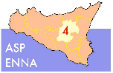 Cognome ___________________Nome _____________________ Nato a ______________________ il ____________RISULTATO     			□ Negativo			□Positivo FIRMA DELL’OPERATORE 	FIRMA dell’Utente o Genitore o esercente la potestà o tutore o amministratore di sostegno per accettazione del test e presa visione del risultato___________________________________________________    	_____________________________________________________________________ Data effettuazione test___________________________________________Codice fiscalessCodice fiscalessSezione 1 – Dati dell’INTERVISTATORESezione 1 – Dati dell’INTERVISTATORESezione 1 – Dati dell’INTERVISTATORESezione 1 – Dati dell’INTERVISTATORECognome:Cognome:Nome:Nome:Struttura di appartenenza:Struttura di appartenenza:[] Medico  [] Infermiere  [] Laboratorista __________________________[] Medico  [] Infermiere  [] Laboratorista __________________________Data dell’intervista:Data dell’intervista:LuogoLuogoSezione 2 - Dati del soggetto esaminatoSezione 2 - Dati del soggetto esaminatoSezione 2 - Dati del soggetto esaminatoSezione 2 - Dati del soggetto esaminatoCognomeCognomeNomeNomeCodice FiscaleCodice FiscaleSessoSessoData di nascita                               Data di nascita                               Luogo di nascitaLuogo di nascitaComune di residenzaComune di residenzaViaViaComune di domicilio Comune di domicilio Via Via ASP di residenzaASP di residenzaTelefono fissoTelefono fissoTelefono cellulareTelefono cellulareIndirizzo emailIndirizzo emailCategoria di appartenenza del soggetto sottoposto a test  Contact tracing   Screening Altro  ___________________Categoria di appartenenza del soggetto sottoposto a test  Contact tracing   Screening Altro  ___________________Categoria di appartenenza del soggetto sottoposto a test  Contact tracing   Screening Altro  ___________________Categoria di appartenenza del soggetto sottoposto a test  Contact tracing   Screening Altro  ___________________Test sierologico tipologia ATest sierologico tipologia ATest sierologico tipologia ASI  []          NO  []     Data   _______  Test sierologico tipologia BTest sierologico tipologia BTest sierologico tipologia BSI  []          NO  []     Data   _______  Test sierologico rapido Test sierologico rapido Test sierologico rapido [] ESITO positivo  [] ESITO negativo   Data  ______  Tampone rinofaringeo in biologia molecolare, tipologia D)Tampone rinofaringeo in biologia molecolare, tipologia D)Tampone rinofaringeo in biologia molecolare, tipologia D)SI  []          NO   []     Data   _______  Tampone rinofaringeo rapido qualitativo su card, tipologia E)Tampone rinofaringeo rapido qualitativo su card, tipologia E)Tampone rinofaringeo rapido qualitativo su card, tipologia E)[] ESITO positivo  [] ESITO negativo   Data  ______  Altro test specificare ___________Altro test specificare ___________Altro test specificare ___________SI  []          NO   []     Data   _______  Sezione 4 – Storia clinica allo stato clinico attualeSezione 4 – Storia clinica allo stato clinico attualeSezione 4 – Storia clinica allo stato clinico attualeSezione 4 – Storia clinica allo stato clinico attualeAsintomatico        []  Paucisintomatico  []Sintomatico[] Lieve      [] Severo      [] Critico           (Indicare solo se Paucisintomatico o Sintomatico)Data inizio sintomi: ___________________________[] Febbre > 37.5°C                                    [] Tosse  Secca[] Dispnea                                                  [] Mal di gola[] Dolori muscolari                                    [] Congestione nasale[] Mal di gola                                             [] Rinorrea[] Alterazione gusto                                   [] Cefalea,[] Alterazione olfatto                                 []Disturbi intestinali [] Stanchezza (Indicare solo se Paucisintomatico o Sintomatico)Data inizio sintomi: ___________________________[] Febbre > 37.5°C                                    [] Tosse  Secca[] Dispnea                                                  [] Mal di gola[] Dolori muscolari                                    [] Congestione nasale[] Mal di gola                                             [] Rinorrea[] Alterazione gusto                                   [] Cefalea,[] Alterazione olfatto                                 []Disturbi intestinali [] Stanchezza (Indicare solo se Paucisintomatico o Sintomatico)Data inizio sintomi: ___________________________[] Febbre > 37.5°C                                    [] Tosse  Secca[] Dispnea                                                  [] Mal di gola[] Dolori muscolari                                    [] Congestione nasale[] Mal di gola                                             [] Rinorrea[] Alterazione gusto                                   [] Cefalea,[] Alterazione olfatto                                 []Disturbi intestinali [] Stanchezza []  Ricovero Ospedaliero Data:____________P.O. :__________________________[]  Deceduto – Data: _____________[]  Ricovero Ospedaliero Data:____________P.O. :__________________________[]  Deceduto – Data: _____________[]  Ricovero Ospedaliero Data:____________P.O. :__________________________[]  Deceduto – Data: _____________[]  Ricovero Ospedaliero Data:____________P.O. :__________________________[]  Deceduto – Data: _____________